c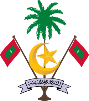 5. ހުއްދަ ދޭފަރާތަށް އަންގާ އެންގުން:5.1. ކޮންނަމުންދާއިރު މަގުކޮނުމުގެ ހުއްދައަށް އެދޭފޯމުގެ ކޮޕީއެއް އޮންނަންވާނެއެވެ.5.2. ޢާއްމު ހިދުމަތްދޭ ފަރާތްތަކުން ނުވަތަ އެފަރާތްތަކުން ކަނޑައަޅާ ފަރާތްތަކުން ޙާޟިރުނުވާހާ ހިނދަކު މަގުކޮނެގެން ނުވާނެއެވެ.5.3. ކޮނުމުގެ ތެރޭގައި ގެއްލުމެއް ވެއްޖެނަމަ ކޮންމެއެއްޗެއްގެ ޖާމިނަކީ ހުއްދައަށް އެދޭފަރާތެވެ. އަދި އެފަރާތުން އެއެއްޗަކަށް ނުވަތަ ކަމަކަށް ޒިންމާ އުފުލަން ޖެހޭނެއެވެ.5.4. މަގުކޮނުމަށް ފޯމު ހުށަހެޅި ކަމުގައިވިޔަސް މަގު ބަންދުކޮށްގެން މަގު ކޮނުމުގެ ހުއްދަދޫކުރެވޭނީ މަގު ކޮނުމުގެ ސަބަބުން ބަންދުވާ މަގުތަކާއި، ކޮންނަން ހުއްދަކުރާ މަގުތަކުގެ އަދަދަށްބަލައި، އެމަގުތަށް ބަންދުކުރުމުން މަގު ބޭނުންކުރާފަރާތްތަކަށް ދަތިނުވާނޭމިންވަރަށް ބަލައިގެންނެވެ.5.5. ކޮނުފައިވާ ކޯރަކަށް ފަސްނުލައި ރޭގަނޑު 6 (ހައެއް) ގެ ފަހުން ބަހައްޓާމަނަ އެކަން އަންގައިދޭ ރަތްކުލައިގެ ބޮތްކެއް ދިއްލާފައި ހުންނަންވާނެއެވެ. އަދި އެތަނުގެ ވަށައިގެން ވާނިން ޓޭޕްދަމާ ވަކިކުރަންވާނެއެވެ.5.6. ކޯރަށް ފަސްލާއިރު ރަނގަޅަށް ފަސްލައި އެއްވަރު ކުރަންވާނެއެވެ. އަދި ކައުންސިލުން މިކަން ބަލާއިރު އެކަށީގެންވާ މިންވަރަށް މިކަންކޮށްފައިނުވާނަމަ، އެކަން އިސްލާހުކުރުމަށް އެފަރާތަށް އެންގުމަށްފަހުވެސް ދީފައިވާ މުއްދަތުގައި އެކަން އިސްލާހުކޮށްފައިނުވާނަމަ، އެފަރާތަކަށް ދެވަނަ ފަހަރަށް މަގުކޮނުމުގެ ހުއްދަނުދީ ހިފެހެއްޓުމުގެ އިޚްތިޔާރު ކައުންސިލަށް ލިބިގެންވެއެވެ.5.7. މަގުކޮނުމުގެ އެއްދުވަސްކުރިން މިއިދާރާއަށް ފޯމު ހުށަހަޅަންވާނެއެވެ.5.8. މަހުކޮނުމުގެ ހުއްދަ ދޭތާ 07 ދުވަހުގެ ތެރޭގައި މަގުކޮންނަން ފަށަންވާނެއެވެ. މިގޮތުން ހުއްދަދެވިފައިވާ ތާރީޚް ފަހަނައަޅައި ދިއުމުން (ހުއްދަދޭތާ 07 ދުވަސްވުމުން) މަގުކޮނުމުގެ ހުއްދައަށް އެދޭފަރާތުން ހުށަހަޅާފޯމަށް އަމަލެއް ނުކުރެވޭނެއެވެ.5.9. މިގޮތަށް ހުއްދަދެވިގެން އެޅޭ މިފަދަ ތަކެތި ރަށުގައި ހިންގޭ ޕްރޮޖެކްޓުތަކާއި ގުޅިގެން ނަގަންޖެހިއްޖެ ހިނދެއްގައި މިއިދާރާއިން އެންގުމުން ނަގަންޖެހޭނެއެވެ. އަދި މިފަދަ ހާލެތެއްގައި އަދި އެނޫންވެސް ގޮތަކަށް ލިބޭގެއްލުމުގެ ބަދަލު މިކައުންސިލުން ނުދެވޭނެއެވެ.5.10. ކޭބަލް ޓީވީލުމަށް މަގު ކޮންނަންވާނީ މަގުގެ އަރިމަތިން ފެށިގެން 01 ފޫޓަށް ވުރެ ދުރުނުވާގޮތަށެވެ. އަދި 01 ފޫޓު ފުންމިނުގައެވެ.5.11. މަތީގައިވާ އެންގުމާއި ހިލާފަށް މަގުކޮނުމުގައި އަމަލުކޮށްފައިވާނަމަ އެފަރާތަކުން 100 (ސަތޭކަ) ރުފިޔާއިން ޖޫރިމަނާ ކުރެވޭނެއެވެ. 7. ފޯމާއެކު ހުށަހަޅަންޖެހޭ ތަކެތި:މިފޯމާއެކު 	ވެރިފަރާތުގެ މުއްދަތު ހަމަނުވާ އައިޑީ ކާޑުގެ ކޮޕީ ނުވަތަ ކުންފުންޏެއްނަމަ ކުންފުނީ ރަޖިސްޓްރީގެ ކޮޕީ ހުށަހަޅަންވާނެއެވެ. މުލަކަތޮޅު ކޮޅުފުށީ ކައުންސިލްގެ އިދާރާSECRETARIAT OF THE KOLHUFUSHI COUNCIL މ.ކޮޅުފުށި M.Kolhufushi  ދިވެހިރާއްޖެRep Of Maldivesމަގު ކޮނުމުގެ ހުއްދައަށް އެދޭ ފޯމްމަގު ކޮނުމުގެ ހުއްދައަށް އެދޭ ފޯމްމަގު ކޮނުމުގެ ހުއްދައަށް އެދޭ ފޯމްމަގު ކޮނުމުގެ ހުއްދައަށް އެދޭ ފޯމްމަގު ކޮނުމުގެ ހުއްދައަށް އެދޭ ފޯމްމަގު ކޮނުމުގެ ހުއްދައަށް އެދޭ ފޯމްމަގު ކޮނުމުގެ ހުއްދައަށް އެދޭ ފޯމްމަގު ކޮނުމުގެ ހުއްދައަށް އެދޭ ފޯމްމަގު ކޮނުމުގެ ހުއްދައަށް އެދޭ ފޯމް1. މަގު ކޮނުމުގެ ހުއްދައަށް އެދޭ ފަރާތް1. މަގު ކޮނުމުގެ ހުއްދައަށް އެދޭ ފަރާތް1. މަގު ކޮނުމުގެ ހުއްދައަށް އެދޭ ފަރާތް1. މަގު ކޮނުމުގެ ހުއްދައަށް އެދޭ ފަރާތް1. މަގު ކޮނުމުގެ ހުއްދައަށް އެދޭ ފަރާތް1. މަގު ކޮނުމުގެ ހުއްދައަށް އެދޭ ފަރާތް1. މަގު ކޮނުމުގެ ހުއްދައަށް އެދޭ ފަރާތް1. މަގު ކޮނުމުގެ ހުއްދައަށް އެދޭ ފަރާތް1. މަގު ކޮނުމުގެ ހުއްދައަށް އެދޭ ފަރާތް1.1. ފުރިހަމަ ނަން:1.1. ފުރިހަމަ ނަން:1.2. އެޑްރެސް:1.2. އެޑްރެސް:1.3. ދިވެހި ރައްޔިތެއްކަން އަންގައިދޭ ކާޑު ނަންބަރު:1.3. ދިވެހި ރައްޔިތެއްކަން އަންގައިދޭ ކާޑު ނަންބަރު:1.3. ދިވެހި ރައްޔިތެއްކަން އަންގައިދޭ ކާޑު ނަންބަރު:1.3. ދިވެހި ރައްޔިތެއްކަން އަންގައިދޭ ކާޑު ނަންބަރު:1.3. ދިވެހި ރައްޔިތެއްކަން އަންގައިދޭ ކާޑު ނަންބަރު:1.3. ދިވެހި ރައްޔިތެއްކަން އަންގައިދޭ ކާޑު ނަންބަރު:1.3. ދިވެހި ރައްޔިތެއްކަން އަންގައިދޭ ކާޑު ނަންބަރު:1.3. ދިވެހި ރައްޔިތެއްކަން އަންގައިދޭ ކާޑު ނަންބަރު:1.4. ގުޅޭނެ ފޯނު ނަންބަރު:1.4. ގުޅޭނެ ފޯނު ނަންބަރު:1.4. ގުޅޭނެ ފޯނު ނަންބަރު:1.4. ގުޅޭނެ ފޯނު ނަންބަރު:1.5. ސޮއި:2. މަގު ކޮނުމާއި ހަވާލުވާ ފަރާތް2. މަގު ކޮނުމާއި ހަވާލުވާ ފަރާތް2. މަގު ކޮނުމާއި ހަވާލުވާ ފަރާތް2. މަގު ކޮނުމާއި ހަވާލުވާ ފަރާތް2. މަގު ކޮނުމާއި ހަވާލުވާ ފަރާތް2. މަގު ކޮނުމާއި ހަވާލުވާ ފަރާތް2. މަގު ކޮނުމާއި ހަވާލުވާ ފަރާތް2. މަގު ކޮނުމާއި ހަވާލުވާ ފަރާތް2. މަގު ކޮނުމާއި ހަވާލުވާ ފަރާތް2.1. ފުރިހަމަ ނަން:2.1. ފުރިހަމަ ނަން:2.2. އެޑްރެސް:2.2. އެޑްރެސް:2.3. ދިވެހި ރައްޔިތެއްކަން އަންގައިދޭ ކާޑު ނަންބަރު:2.3. ދިވެހި ރައްޔިތެއްކަން އަންގައިދޭ ކާޑު ނަންބަރު:2.3. ދިވެހި ރައްޔިތެއްކަން އަންގައިދޭ ކާޑު ނަންބަރު:2.3. ދިވެހި ރައްޔިތެއްކަން އަންގައިދޭ ކާޑު ނަންބަރު:2.3. ދިވެހި ރައްޔިތެއްކަން އަންގައިދޭ ކާޑު ނަންބަރު:2.3. ދިވެހި ރައްޔިތެއްކަން އަންގައިދޭ ކާޑު ނަންބަރު:2.3. ދިވެހި ރައްޔިތެއްކަން އަންގައިދޭ ކާޑު ނަންބަރު:2.4. ގުޅޭނެ ފޯނު ނަންބަރު:2.4. ގުޅޭނެ ފޯނު ނަންބަރު:2.4. ގުޅޭނެ ފޯނު ނަންބަރު:2.5. ސޮއި:3. ކޮންނަންބޭނުންވާ މަގުގެ މައުލޫމާތު:3. ކޮންނަންބޭނުންވާ މަގުގެ މައުލޫމާތު:3. ކޮންނަންބޭނުންވާ މަގުގެ މައުލޫމާތު:3. ކޮންނަންބޭނުންވާ މަގުގެ މައުލޫމާތު:3. ކޮންނަންބޭނުންވާ މަގުގެ މައުލޫމާތު:3. ކޮންނަންބޭނުންވާ މަގުގެ މައުލޫމާތު:3. ކޮންނަންބޭނުންވާ މަގުގެ މައުލޫމާތު:3. ކޮންނަންބޭނުންވާ މަގުގެ މައުލޫމާތު:3. ކޮންނަންބޭނުންވާ މަގުގެ މައުލޫމާތު:3.1. ކޮންނަން ބޭނުންވާ މަގު / ސަރަހައްދު:3.1. ކޮންނަން ބޭނުންވާ މަގު / ސަރަހައްދު:3.1. ކޮންނަން ބޭނުންވާ މަގު / ސަރަހައްދު:3.1. ކޮންނަން ބޭނުންވާ މަގު / ސަރަހައްދު:3.1. ކޮންނަން ބޭނުންވާ މަގު / ސަރަހައްދު:3.1. ކޮންނަން ބޭނުންވާ މަގު / ސަރަހައްދު:3.2. ކޮންނަން ބޭނުންވޭ ސަބަބު:3.2. ކޮންނަން ބޭނުންވޭ ސަބަބު:3.2. ކޮންނަން ބޭނުންވޭ ސަބަބު:3.2. ކޮންނަން ބޭނުންވޭ ސަބަބު:3.2. ކޮންނަން ބޭނުންވޭ ސަބަބު:4. ޢާއްމު ހިދުމަތްދޭ އިދާރާތަކުން ފުރުމަށް4. ޢާއްމު ހިދުމަތްދޭ އިދާރާތަކުން ފުރުމަށް4. ޢާއްމު ހިދުމަތްދޭ އިދާރާތަކުން ފުރުމަށް4. ޢާއްމު ހިދުމަތްދޭ އިދާރާތަކުން ފުރުމަށް4. ޢާއްމު ހިދުމަތްދޭ އިދާރާތަކުން ފުރުމަށް4. ޢާއްމު ހިދުމަތްދޭ އިދާރާތަކުން ފުރުމަށް#އަފީސްމަގުކޮނުމާމެދު އިއުތިރާޒެއް އޮތްކަން / ނެތްކަންސޮއިސްޓޭންޕްތާރީހު1ފެނަކަ ކޯޕަރޭޝަން، ކޮޅުފުށީ ބްރާންޗް6. އިޤްރާރު:6. އިޤްރާރު:6. އިޤްރާރު:މިފޯމުގެ 05 ވަނަ މާއްދާގައިވާ އެންގުންތަކާއި ޙިލާފު ނުވުމަށް އަޅުގަނޑު އެއްބަސްވަމެވެ.މިފޯމުގެ 05 ވަނަ މާއްދާގައިވާ އެންގުންތަކާއި ޙިލާފު ނުވުމަށް އަޅުގަނޑު އެއްބަސްވަމެވެ.މިފޯމުގެ 05 ވަނަ މާއްދާގައިވާ އެންގުންތަކާއި ޙިލާފު ނުވުމަށް އަޅުގަނޑު އެއްބަސްވަމެވެ.ނަން:މަޤާމް(އަމިއްލަ ފަރދެއް ނޫންނަމަ):މަޤާމް(އަމިއްލަ ފަރދެއް ނޫންނަމަ):ތާރީޚް:ސޮއި: